Social Justice is the idea of creating a “Just Society”.  But what does that mean?What is the definition of Justice? There are many different concepts of justice.  What you believe to be ‘just’ will inform your expectations of the world.  Think about the differences – what do you believe?With regards to resources . . . Justice is Equality (same kind and amount of stuff for all)Justice is Equity (everyone gets what they need, even its different in kind or amount)Justice is merit- based (what you deserve based on your actions)Justice is fairness (leveling the playing field as people start life with advantages and disadvantages)With regards to responsibility for providing Justice . . .Positive rights:  If you lack something, it should be provided (ex. by the government)Negative rights:  you will not be prevented from something, but will not be assisted if it is lackingWith regards to punishment . . . Retributive Justice:  suffer in proportion to the way he/she has made others sufferRehabilitation:  given assistance to be able to be productive member of societyDeterrence:  Strong Punishments to deter wrong-doingRestorative Justice:  making amends, rather than punishmentSo . . . .What is Justice?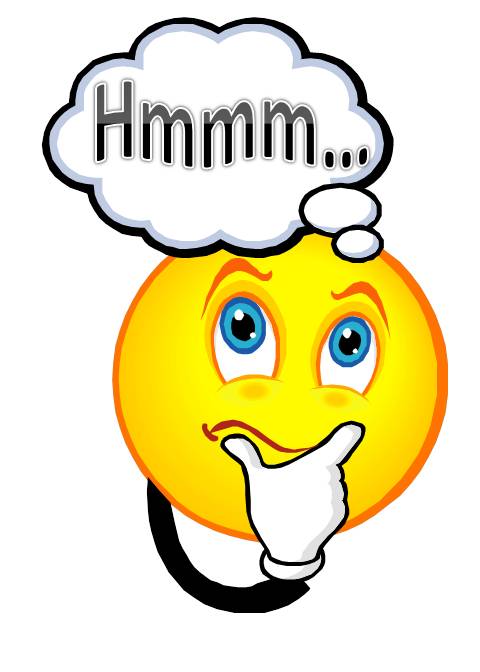 